Activité en classe« Faites des groupes de 3 -4 enfants pour le jeu ci-dessous.Le premier groupe qui finit le premier a gagné. »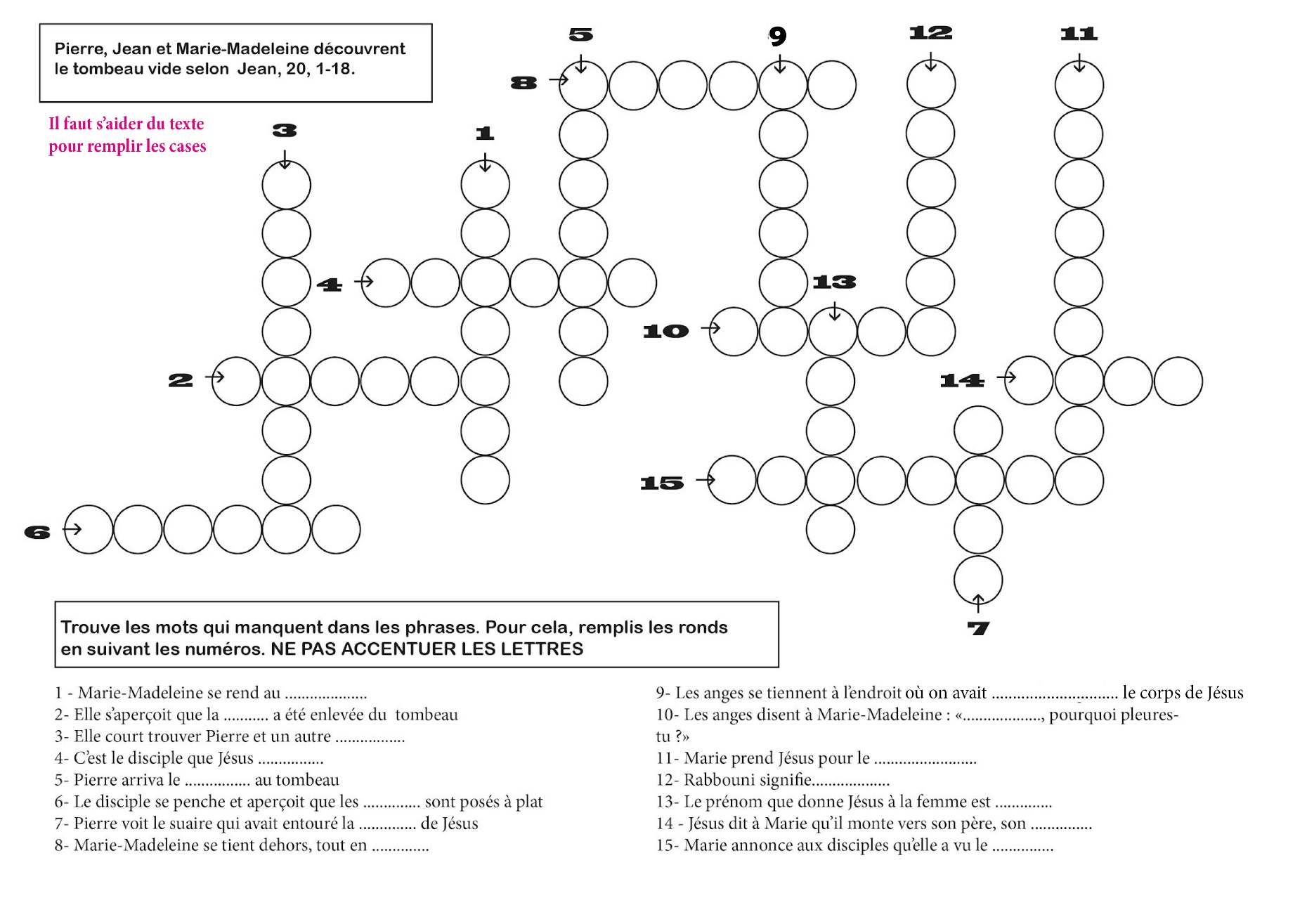 Réponse :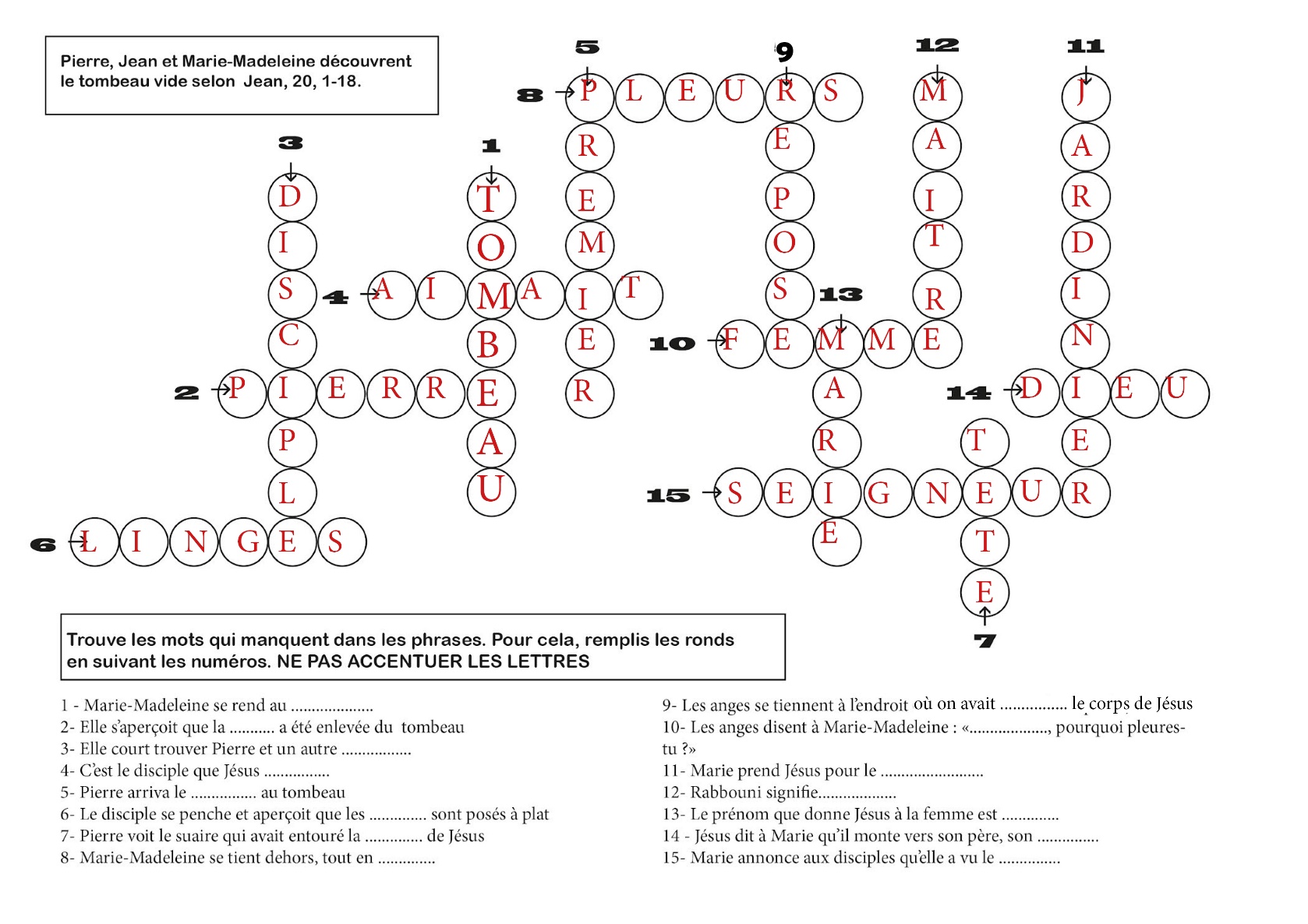 